Пальчиковый театр «Варежка»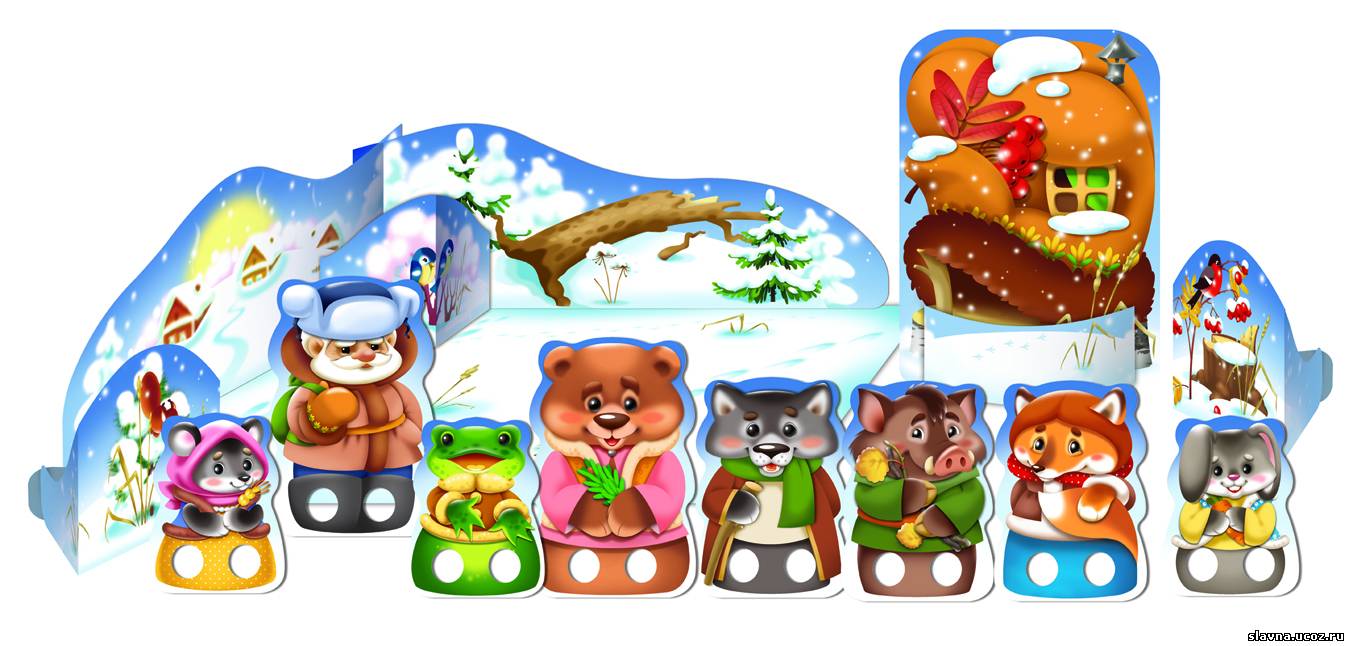 